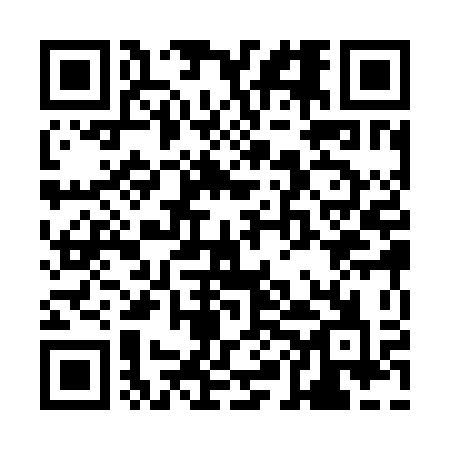 Ramadan times for Agadir, MoroccoMon 11 Mar 2024 - Wed 10 Apr 2024High Latitude Method: NonePrayer Calculation Method: Muslim World LeagueAsar Calculation Method: ShafiPrayer times provided by https://www.salahtimes.comDateDayFajrSuhurSunriseDhuhrAsrIftarMaghribIsha11Mon5:335:336:5312:484:126:446:447:5912Tue5:325:326:5112:484:126:456:458:0013Wed5:315:316:5012:484:126:466:468:0114Thu5:295:296:4912:474:126:466:468:0115Fri5:285:286:4812:474:126:476:478:0216Sat5:275:276:4712:474:136:486:488:0317Sun5:265:266:4512:474:136:486:488:0318Mon5:245:246:4412:464:136:496:498:0419Tue5:235:236:4312:464:136:496:498:0520Wed5:225:226:4212:464:136:506:508:0621Thu5:205:206:4112:454:136:516:518:0622Fri5:195:196:3912:454:136:516:518:0723Sat5:185:186:3812:454:136:526:528:0824Sun5:165:166:3712:454:146:536:538:0825Mon5:155:156:3612:444:146:536:538:0926Tue5:145:146:3412:444:146:546:548:1027Wed5:135:136:3312:444:146:546:548:1028Thu5:115:116:3212:434:146:556:558:1129Fri5:105:106:3112:434:146:566:568:1230Sat5:095:096:3012:434:146:566:568:1331Sun5:075:076:2812:424:146:576:578:131Mon5:065:066:2712:424:146:586:588:142Tue5:045:046:2612:424:146:586:588:153Wed5:035:036:2512:424:146:596:598:164Thu5:025:026:2312:414:146:596:598:165Fri5:005:006:2212:414:147:007:008:176Sat4:594:596:2112:414:147:017:018:187Sun4:584:586:2012:404:147:017:018:198Mon4:564:566:1912:404:147:027:028:199Tue4:554:556:1812:404:147:037:038:2010Wed4:544:546:1612:404:147:037:038:21